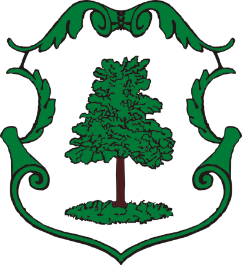 Město JilemniceMasarykovo náměstí 82, 514 01 JilemniceNávrh plánu činnosti kontrolního výboru na rok 2023Dle § 119 odst. 3) zákona č. 128/2000 o obcích je činnost KV vymezena takto: - kontrola plnění usnesení zastupitelstva obce a rady obceDalší kontrolní činnost navržená ZM:kontrola plnění usnesení RM a ZM (cca 5 kontrol za daný rok),součinnost při veřejnoprávní kontrole ZŠ Komenského,součinnost při veřejnoprávní kontrole ZŠ Harracha,součinnost při veřejnoprávní kontrole SD Jilm,součinnost při veřejnoprávní kontrole ZUŠ Jilemnice,součinnost při veřejnoprávní kontrole MŠ Jilemnice,součinnost při veřejnoprávní kontrole Dětského centra Jilemnice,součinnost při posuzování žádostí o granty a dále součinnost při rozdělování grantů  sport a Zdravého města,kontrola provedení inventarizace městem,kontrola dodržování podmínek, stanovených smlouvou na údržbu místních komunikací v zimní období za rok 2023,kontrola plnění podmínek smlouvy na úpravu veřejné zeleně v Jilemnici za rok 2023.V Jilemnici 2.1.2023Bc. David Hlaváčstarosta